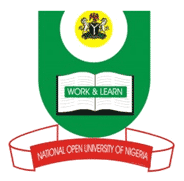 NATIONAL OPEN UNIVERSITY OF NIGERIA14-16 AHMADU BELLO WAY, VICTORIA ISLAND LAGOS                                  SCHOOL OF ARTS AND SOCIAL SCIENCESMAY/JUNE 2012 EXAMINATIONJLS 726: SPEECH WRITINGTime allowed: 3 HoursAnswer any four questions                   1 a) A model is a symbolic representation designed to help us visualise the relationships among various elements of a structure for the purpose of analysis and discussion. Mention and explain two models of communication.(b)Explain the following types of communicationi.   Inter-personal communicationii. Intra-personal communicationiii. Group communicationIn the history of man, various factors have strengthened speech as a form of communication. Briefly highlight these factors.3.Written speech gives the writer the opportunity to think properly before committing anything into writing. What are the guarding principles of speech writing?A good speech requires proper and effective use of punctuation marks. List and explain at least six punctuation marks and their correct usage.The speech below was made by the former U S President Bill Clinton.  Put in the correct punctuation marks and spellings in the right order and positions.Thank you very much ladies and gentle men Welcome to The White House! And do have a wonderful stay and to this day to which ‘hilary and the Vice president and I look forward to somuch every yearThis is always an important day for our country for the reasons that the vice president said it is an unsual and I think unusually important day tody I may not be quite sure as easy with my words today.as I have been in years pastand I was up rather late last night thinking about and praying about what I ought to say today and Rather unsual for me I actually tried to write it down so if u will for give me I will do my best to say wat it is I want to sayDiscuss the main objective of an expository speech and how do you write an expository speech.